 Autor: Veronika Svobodová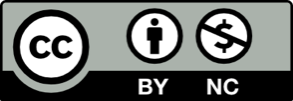 Toto dílo je licencováno pod licencí Creative Commons [CC BY-NC 4.0]. Licenční podmínky navštivte na adrese [https://creativecommons.org/choose/?lang=cs]. Video: Učítelka (5. tř.): Velikonoce v evropěPřečti si ukázku velikonočních koled z různých zemí Evropy. Spoj text koledy se státem, ze kterého pochází. Vlajka státu ti napoví.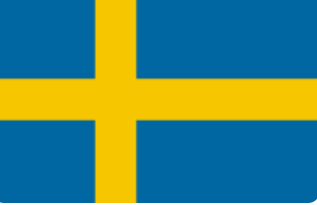 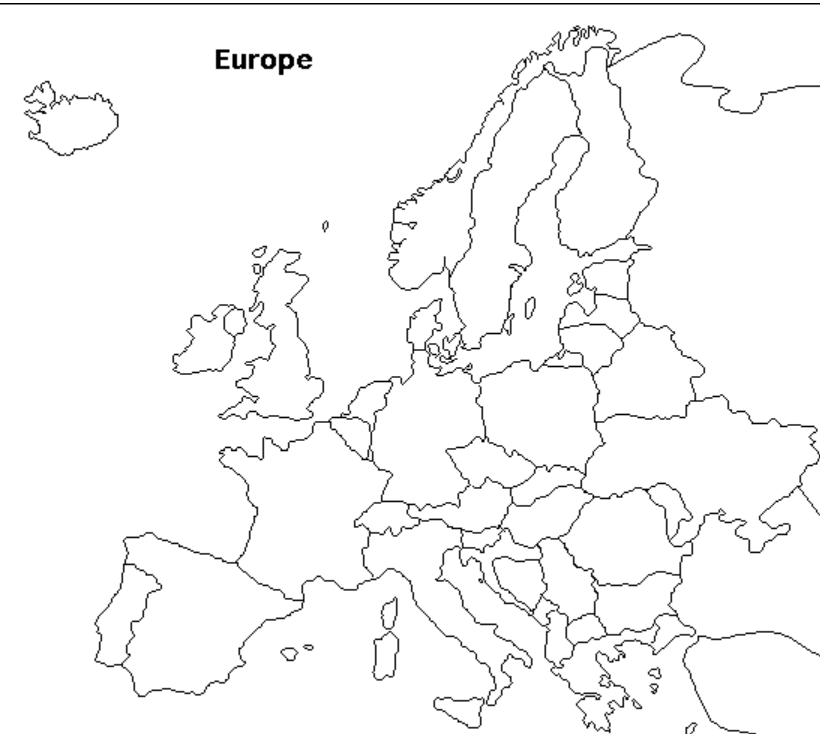 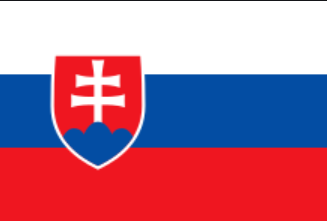 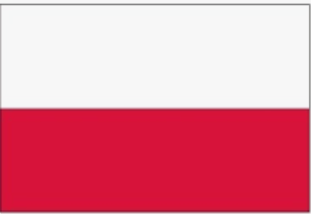 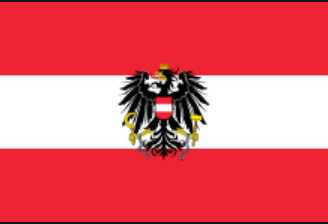 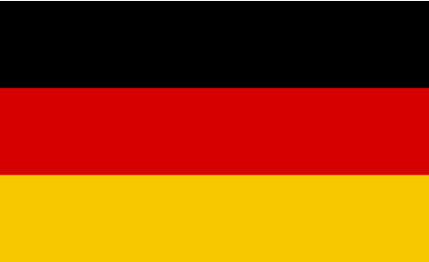 Přiřaď k sobě tradici, obrázek a zemi, pro kterou je tradice typická.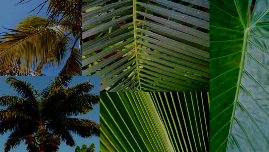 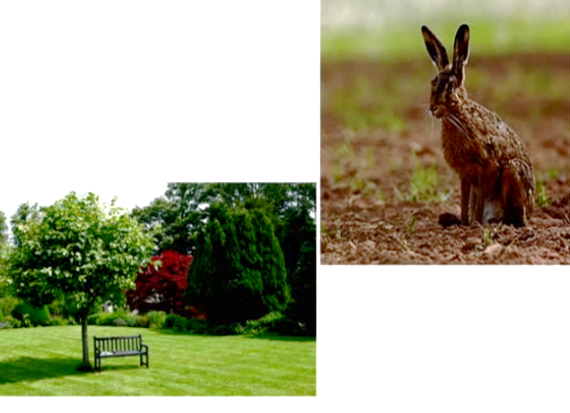 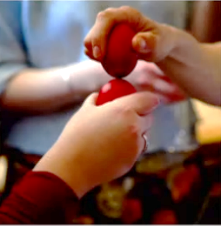 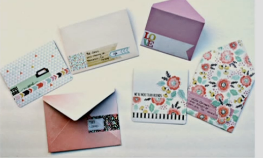 Dopiš přání k Velikonocům. Nezapomeň vyplnit i adresu.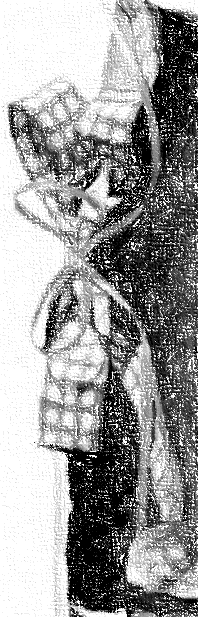 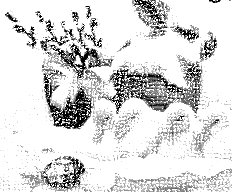 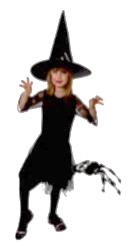 